Huge fines continue 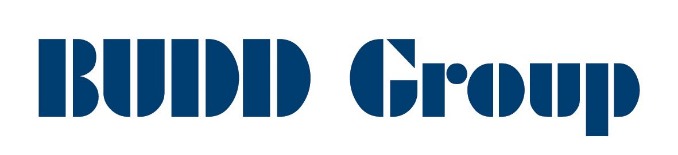 